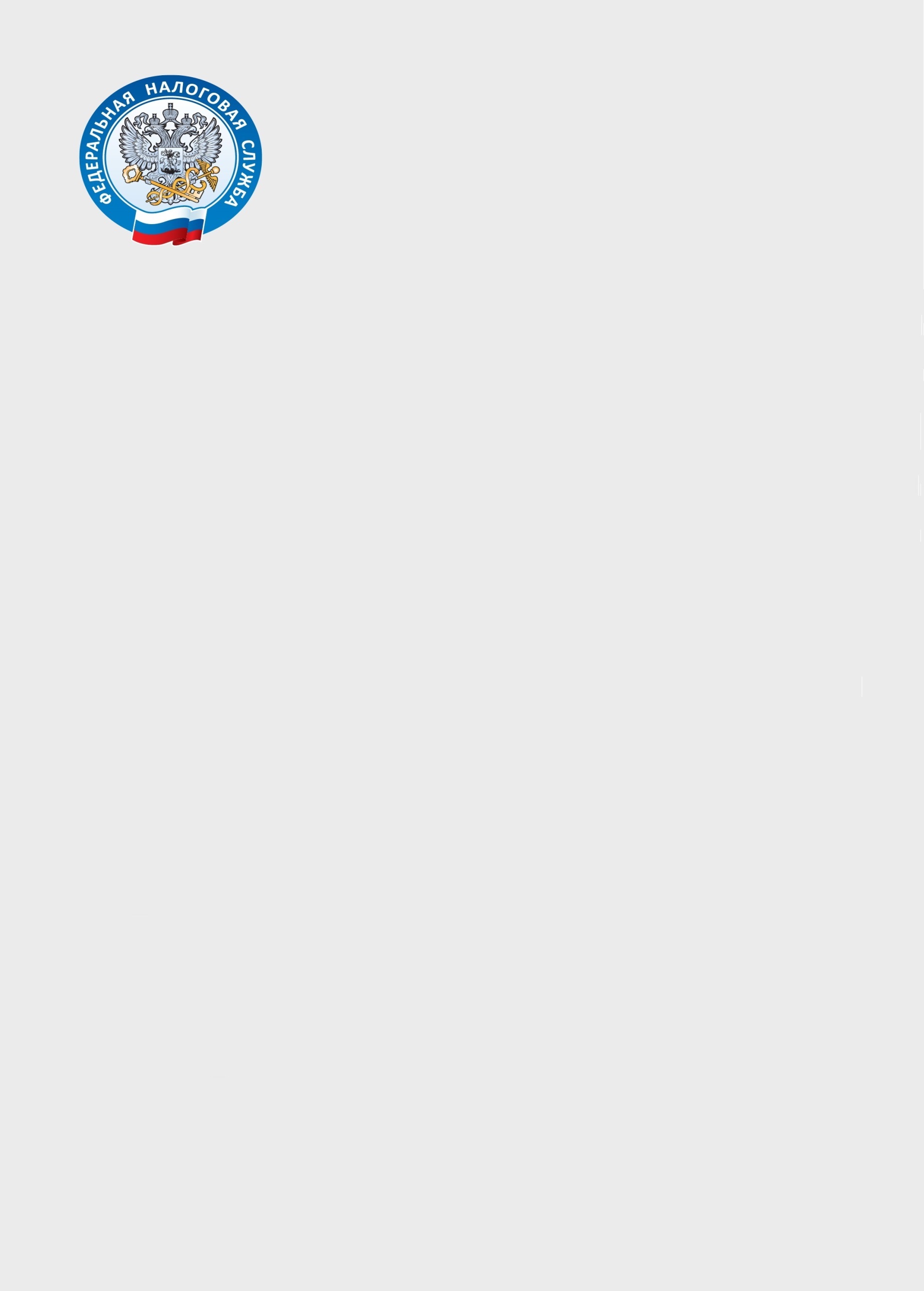 С 01.01.2021 г. в связи с образованием Ханкайского муниципального округа изменились реквизиты для перечисления налогов, зачисляемых в местные бюджеты.ИНН/КПП получателя   2502005990/250201001 (МИФНС № 10 по ПК)БИК    010507002Расчетный счет   03100643000000012000ОКТМО Ханкайский  муниципальный округ 05546000Наименование налогаНОВЫЙ Код классификации доходов
бюджетов РФНалог на имущество физических лицНалог на имущество физических лицНалог на имущество физических лиц, взимаемый по ставкам, применяемым к объектам налогообложения, расположенным в границах муниципальных округов (сумма платежа (перерасчеты, недоимка и задолженность по соответствующему платежу, в том числе по отмененному)182 1 06 01020 14 1000 110 (налог)Земельный налогЗемельный налогЗемельный налог с организаций, обладающих земельным участком, расположенным в границах муниципальных округов (сумма платежа (перерасчеты, недоимка и задолженность по соответствующему платежу, в том числе по отмененному)182 1 06 06032 14 1000 110(налог)Земельный налог с физических лиц, обладающих земельным участком, расположенным в границах муниципальных округов (сумма платежа (перерасчеты, недоимка и задолженность по соответствующему платежу, в том числе по отмененному)183 1 06 06042 14 1000 110(налог)Налог, взимаемый в связи с применением патентной системы налогообложенияНалог, взимаемый в связи с применением патентной системы налогообложенияНалог, взимаемый в связи с применением патентной системы налогообложения, зачисляемый в бюджеты муниципальных округов (сумма платежа (перерасчеты, недоимка и задолженность по соответствующему платежу, в том числе по отмененному)182 1 05 04060 02 1000 110(налог)